MERSİN S.G. AKDENİZ BÖLGE KOMUTANLIĞI RIHTIM GERİ SAHA DÜZENLEMESİ VE ATÖLYE AMBAR KIYI YAPILARI İNŞAATI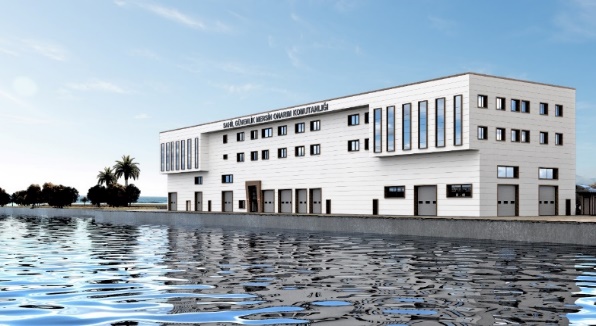 Proje Bedeli		: 317.000.000,00 TL Başlangıç/Bitiş	: 11.02.2022 - 01.02.2024Teknik Özellikler	: Bina İnşaatı, Elektrik ve Mekanik Tesisatı İnşaatı